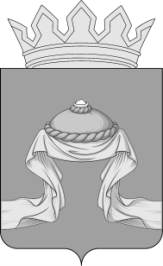 Администрация Назаровского районаКрасноярского краяПОСТАНОВЛЕНИЕ«18» 11 2020                                   г. Назарово                                          № 347-пО внесении изменений в постановление администрации Назаровского района  от 29.10.2013 № 584-п «Об утверждении муниципальной программы Назаровского района «Развитие малого и среднего предпринимательства на территории Назаровского района»В соответствии со статьей 179 Бюджетного кодекса Российской Федерации, постановлениями администрации Назаровского района от 10.11.2020 № 342-п «Об утверждении Порядка принятия решений о разработке муниципальных программ Назаровского района, их формирования и реализации», от 19.09.2013 № 480-п «Об утверждении перечня муниципальных программ администрации Назаровского района», руководствуясь Уставом муниципального образования Назаровский муниципальный район Красноярского края, ПОСТАНОВЛЯЮ:  1. Внести в постановление администрации Назаровского района от 29.10.2013 № 584-п «Об утверждении муниципальной программы Назаровского района «Развитие малого и среднего предпринимательства на  территории Назаровского района» следующие изменения:1.1. Приложение к постановлению изложить в новой редакции согласно приложению к настоящему постановлению.2. Признать утратившим силу постановление администрации Назаровского района от 08.11.2019 № 285-п «О внесении изменений в постановление администрации Назаровского района от 29.10.2013 № 584-п «Об утверждении муниципальной программы Назаровского района «Развитие малого и среднего предпринимательства на территории Назаровского района». 3. Отделу организационной работы и документационного обеспечения администрации Назаровского района (Любавина) разместить постановление на официальном сайте муниципального образования Назаровский район в информационно-телекоммуникационной сети «Интернет».4. Контроль  за выполнением постановления возложить на заместителя главы района, руководителя финансового управления администрации Назаровского района (Мельничук).5. Постановление вступает в силу в день, следующий за днём его официального опубликования в газете «Советское Причулымье».  Глава района                                                                                  Г.В. Ампилогова   Приложение к постановлению администрации Назаровского района  от «18» 11 2020 № 347-пПриложение к постановлению администрации Назаровского районаот «29» 10. 2013 №  584-пМуниципальная программа Назаровского района «Развитие малого и среднего предпринимательства на территории Назаровского района»1. Паспорт муниципальной программы «Развитие малого и среднего предпринимательства  на территории  Назаровского  района» 2. Характеристика текущего состояния малого и среднего предпринимательства, с указанием основных показателей социально-экономического развития Назаровского района и анализ социальных, финансово-экономических и прочих рисков реализации программы.	Нормативно-правовое регулирование поддержки и развития малого и среднего предпринимательства осуществляется общими нормами, установленными Федеральным законом от 24 июля 2007 года № 209-ФЗ                   «О развитии малого и среднего предпринимательства в Российской Федерации», Законом Красноярского края от 04.12.2008 № 7-2528 «О развитии субъектов малого и среднего предпринимательства в Красноярском крае». Деятельность субъектов малого и среднего предпринимательства также регулируется иными нормативными правовыми актами Российской Федерации, Красноярского края и Назаровского района. По состоянию на 01.01.2020 на территории Назаровского района действует 27 малых предприятий, 1 среднее предприятие и 165 индивидуальных предпринимателей.Число субъектов малого и среднего предпринимательства на 01.01.2020 возросло по сравнению с 2019 годом  с 87,78 единиц на 10 тыс. населения до 91,66 единиц на 10 тыс. чел. Увеличение  показателя связано с ростом  количества  ИП в 2019 году  по данным Единого реестра субъектов МСП  ФНС России. В 2020 году ожидается незначительное увеличение числа индивидуальных предпринимателей на 3,09 % на 10 тыс. человек населения. В 2021 и 2022 годах увеличение количества индивидуальных предпринимателей планируется в пределах 2,8 - 7,52  % к уровню 2020 года. Отраслевая структура малых предприятий сложилась следующим образом: в сфере торговли 12 предприятий - 44,4%, в сельском хозяйстве 2 кооператива - 7,4%, хлебоприемные предприятия 2  - 7,4%, в производстве теплоэнергии 2 предприятия -7,4%, в производстве электромонтажных работ  2 предприятия -7,4%,  в здравоохранении 1 предприятие - 3,8%, добыча полезных ископаемых 1 предприятие - 3,8%, 1 предприятие по сносу и разбору зданий- 3,8%, 1 предприятие по производству бетона и изделий из него – 3,8%, и прочие предприятия 7,4%.Отраслевая структура индивидуальных предпринимателей охватывает следующие отрасли экономики: торговля и общественное питание (121) – 71,6 %, транспорт и связь (28) - 16,5 %, сельское хозяйство, охота и лесное хозяйство (18) - 10,8%,  прочие (2) - 1,1 %. В целях стимулирования развития субъектов малого и среднего предпринимательства на территории района разработана  муниципальная программа «Развитие малого и среднего предпринимательства на территории Назаровского района».          За консультационной и организационной поддержкой в 2019 году обратилось 93 субъекта малого и среднего предпринимательства, с ростом к соответствующему периоду прошлого года на 30,9%.          Сектор малого и среднего бизнеса в районе не является  определяющим на рынке труда, но уже сегодня играет важную роль в снижении уровня безработицы в районе.         Уровень зарегистрированной безработицы в районе по состоянию на 01.01.2020 составил 0,7 %, численность безработных граждан на конец периода -  89 человек, на начало предыдущего года соответственно 1,0 % или 116 человек, снижение уровня зарегистрированной безработице составило 23,3 % . Доля среднесписочной численности работающих в малых и средних предприятий в общей численности работников всех предприятий и организаций района за 2019 год составляет 8,11 %, рост к соответствующему периоду пошлого года составил 1,26 п.п. Расчет показателя за 2019 год осуществлен   по фактическим данным Единого реестра субъектов МСП  ФНС России и информации предоставленной субъектами малого предпринимательства.           Среднесписочная численность работающего населения по состоянию на 01.01.2020 составила 5633 чел., что на 281 чел. меньше по сравнению с соответствующим периодом прошлого года. Сокращение численности работающих наблюдается в сельском хозяйстве. По состоянию на 1 января 2020 года среднемесячная заработная плата организаций малого бизнеса составила 18926 рублей, что на 5,6 % выше уровня заработной платы на 1 января 2019 года. Оборот организаций малого бизнеса, по предварительным данным, за 2019 год вырос  на 22,5 % и составил 272,2 млн. руб. (2018 год – 222,2 млн. руб.).Среди субъектов малого предпринимательства достаточно высокая инвестиционная активность в сфере торговли. За 2019 год объем инвестиций составил 6,8 млн. руб. Приобретен магазин в с. Подсосное и  торговый павильон в п. Степной. Малыми предприятиями ООО «Гляденское хлебоприемное» и ООО «Красносопкинское хлебоприемное» приобретены основные средства (пробоотборники, железнодорожные весы, мельница и погрузчик).  Продолжается строительство здания автосервиса и комплекса сопутствующих сооружений, расположенного в 0,6 км на юго-восток от        с. Дорохово общей площадью 420,1 кв.м.В целях стимулирования развития субъектов малого и среднего предпринимательства на территории района реализуется муниципальная программа «Развитие малого и среднего предпринимательства на территории Назаровского района».Муниципальная  программа  включает в себе следующие мероприятия:	- субсидии вновь созданным субъектам малого предпринимательства на возмещение части расходов, связанных с приобретением и созданием основных средств и началом предпринимательской деятельности;	- реализация мероприятий предусмотренных муниципальными программами развития субъектов малого и среднего предпринимательства за счет средств краевого бюджета;	- субсидирование части затрат субъектов малого и среднего предпринимательства, связанных с уплатой первого взноса (аванса) при заключении договоров лизинга оборудования, с российскими лизинговыми организациями в целях создания и (или) развития либо модернизации производства	товаров	(работ, услуг);- субсидирование части затрат субъектов малого и среднего предпринимательства, связанных с приобретением оборудования в целях создания и (или) развития, либо модернизации производства товаров (работ, услуг).	На реализацию данных видов финансовой поддержки предусмотрены средства районного бюджета в сумме 100,0 тыс. рублей ежегодно.	Анализ деятельности субъектов малого и среднего предпринимательства показывает, что они являются сегодня наиболее динамично развивающейся сферой экономики края. Тем не менее, вклад субъектов малого и среднего предпринимательства в экономику района продолжает оставаться незначительным.Основными факторами, сдерживающими развитие предпринимательства на территории Назаровского района, являются:	- конкуренция со стороны г. Назарово, являющегося самостоятельным муниципальным образованием;	- дефицит квалифицированных кадров, востребованных в сфере малого и среднего предпринимательства, привлечь которых в район практически невозможно из-за низких зарплат и отсутствия благоустроенного жилья; 	- дефицит нежилых помещений, доступных по цене и пригодных для осуществления производственной деятельности, а также деятельности по предоставлению бытовых, консультационных и прочих услуг;	- недостаток у субъектов малого и среднего предпринимательства собственных средств на  развитие бизнеса, приобретение основных средств;	- отсутствие у населения стартового капитала для открытия собственного дела;	- низкий уровень организационно-экономических и правовых знаний предпринимателей и населения района;	- неготовность значительной части населения воспринимать предпринимательскую деятельность как способ самозанятости и получения доходов;	- отсутствие залоговой базы для получения банковских кредитов;	- проблема продвижения продукции на районный и краевой рынки.	Разработка муниципальной  программы обусловлена необходимостью решения в среднесрочной перспективе вышеперечисленных проблем, сдерживающих  развитие малого и среднего предпринимательства в районе.	Муниципальная программа направлена на:	- обеспечение комплексного подхода к решению проблем развития малого и среднего предпринимательства в районе со стороны муниципальной власти, общественных объединений предпринимателей, иных организаций по поддержке малого и среднего предпринимательства;	- создание на территории района устойчивой системы поддержки малого и среднего предпринимательства;- информационное и консультационное сопровождение предпринимателей района;	- повышение уровня предпринимательской грамотности;	- стимулирование субъектов малого и среднего предпринимательства к модернизации производственных мощностей и созданию высокопроизводительных рабочих мест;	- вовлечение граждан, в том числе молодежи, в предпринимательскую деятельность.	Помимо предоставления финансовой поддержки субъектам малого и среднего предпринимательства района оказывается имущественная, информационная, консультационная, методологическая поддержка. 	При этом важным условием успешной реализации Программы является управление рисками с целью минимизации их влияния на достижение целей Программы.	При реализации программы возможны социальные риски, связанные с изменением численного, возрастного и социального состава населения Назаровского района.	Финансирование мероприятий муниципальной программы в очередном финансовом году будет осуществляться с учетом результатов мониторинга и оценки эффективности реализации муниципальной программы в отчетном периоде.3. Приоритеты и цели социально-экономического развития малого и среднего предпринимательства, основные цели и задачи муниципальной программы, прогноз развития соответствующей сферыЦелью муниципальной программы является создание благоприятных экономических условий для развития малого и среднего предпринимательства на территории Назаровского района. Достижение поставленной цели требует решения следующих основных задач:	- обеспечение функционирования системы поддержки субъектов малого и среднего предпринимательства в  районе;		- оказание финансовой поддержки субъектам малого и среднего предпринимательства;	- оказание имущественной поддержки субъектам малого и среднего предпринимательства;	- повышение уровня предпринимательской грамотности;	- информирование жителей района о действующих мерах поддержки малого и среднего предпринимательства и условиях ее предоставления;	- вовлечение молодежи в предпринимательскую деятельность.	Срок реализации муниципальной программы 2014-2023 годы.4. Механизм реализации мероприятий муниципальной  программы	Мероприятия  программы сформированы для поддержки приоритетных   социально - значимых проектов района.	Финансовая поддержка субъектов малого и среднего предпринимательства направлена на развитие инвестиционной деятельности. 	4.1. Реализация мероприятия 1. Субсидии вновь созданным субъектам малого предпринимательства на возмещение части расходов, связанных с приобретением и созданием основных средств и началом предпринимательской деятельности и выбор получателей субсидии, осуществляется в соответствии  с Федеральным законом от 24.07.2007                   № 209-ФЗ «О развитии малого и среднего предпринимательства в Российской Федерации», Законом Красноярского края от 04.12.2008                     № 7-2528 «О развитии субъектов малого и среднего предпринимательства в Красноярском крае» и  принятым в соответствии  с ними постановлением администрации района.	4.2. Реализация мероприятия 2. Предусмотренные муниципальными программами развития субъектов малого и среднего предпринимательства за счет средств краевого бюджета, осуществляется в соответствии с Федеральным законом от 24.07.2007 № 209-ФЗ «О развитии малого и среднего предпринимательства в Российской Федерации», Законом Красноярского края от 04.12.2008 № 7-2528 «О развитии субъектов малого и среднего предпринимательства в Красноярском крае».	4.3. Реализация мероприятия 3. Субсидирование части затрат субъектов малого и среднего предпринимательства, связанных с уплатой первого взноса (аванса) при заключении договоров лизинга оборудования, с российскими лизинговыми организациями в целях создания и (или) развития либо модернизации производства товаров (работ, услуг) и выбор получателей субсидии,  осуществляется в соответствии  с Федеральным законом от 24.07.2007 № 209-ФЗ «О развитии малого и среднего предпринимательства в Российской Федерации», Законом Красноярского края от 04.12.2008                   № 7-2528 «О развитии субъектов малого и среднего предпринимательства в Красноярском крае» и  принятым в соответствии  с ними постановлением администрации 	района.
	4.4. Реализация мероприятия 4. Субсидирование части затрат субъектов малого и среднего предпринимательства, связанных с приобретением оборудования в целях создания и (или) развития, либо модернизации производства товаров (работ, услуг) и выбор получателей субсидии осуществляется   в соответствии  с Федеральным законом от 24.07.2007                  № 209-ФЗ «О развитии малого и среднего предпринимательства в Российской Федерации», Законом Красноярского края от 04.12.2008                   № 7-2528 «О развитии субъектов малого и среднего предпринимательства в Красноярском крае» и  принятым в соответствии с ними постановлением администрации района.4.5. Субсидии, предусмотренные пунктами 4.1-4.4 настоящего раздела, предоставляются при условии поступления в районный бюджет средств федерального и краевого бюджетов по итогам конкурса по отбору муниципальных программ для предоставления субсидий бюджетам муниципальных образований края в целях финансирования мероприятий по поддержке и развитию малого и среднего предпринимательства.В случае возникновения переходящих остатков средств краевого и федерального бюджетов, полученных в районный бюджет по результатам конкурсного отбора муниципальных программ для предоставления субсидий бюджетам муниципальных образований края в целях финансирования мероприятий по поддержке и развитию малого и среднего предпринимательства, объём средств, необходимый для обеспечения коэффициента софинансирования исходя из условий, действующих в предыдущем финансовом году, резервируется на соответствующие мероприятия муниципальной программы.Отдел экономического анализа и прогнозирования администрации Назаровского района несет ответственность за реализацию мероприятий муниципальной программы, достижение конечного результата и эффективного использования финансовых средств, выделяемых на выполнение программы.5. Прогноз конечных результатов программы, характеризующих целевое состояние (изменение состояния) уровня и качества жизни населения, социальной сферы, экономики, степени реализации других общественно значимых интересов и потребностей малого и среднего предпринимательства на территории Назаровского района.	Ожидаемый результат от реализации муниципальной программы заключается в создании благоприятного предпринимательского климата на территории Назаровского района.	Целевые индикаторы и показатели результативности муниципальной программы.	1. Увеличение числа субъектов малого и среднего предпринимательства  в 2023 году на 4,3 %  или на 7 единиц.	2. Повышение поступлений налогов в бюджеты всех уровней от субъектов малого и среднего предпринимательства  по отношению к 2023 году на 8,5 % или на 887 тыс. руб.	3. Увеличение численности занятых в малом и среднем предпринимательстве  по отношению к 2023 году на 2,2 %  или на 9 человек.	4. Повышение объема инвестиций в основной капитал малых и средних предприятий по отношению к 2023 году на 2,8 % или на  300 тыс. рублей. 	5. Количество субъектов малого и среднего предпринимательства, получивших муниципальную поддержку к 2023 году 1 человек.	6. Увеличение количества созданных рабочих мест (включая вновь зарегистрированных индивидуальных предпринимателей) в 2023 году            2 человека.6. Информация о распределении планируемых расходов муниципальной программы	Информация о распределении планируемых расходов муниципальной программы представлена в приложении  1 к муниципальной программе.7. Информация о ресурсном обеспечении и прогнозной оценке расходов на реализацию целей  муниципальной программы с учетом источников финансирования	Источником финансирования мероприятий муниципальной программы являются средств федерального, краевого и районного бюджетов. 	Объем финансирования муниципальной программы на 2014-2023 годы составляет 2385,0 тыс.руб., в том числе по годам:  2014 год - 1250,0 тыс. руб., в том числе:	- 50,0 тыс. руб. средства районного бюджета; 	-  464,0 тыс. руб. средства краевого бюджета;	- 736,0тыс. руб. средства федерального бюджета.2015 год - 635,0 тыс. руб., в том числе:	- 50,0 тыс. руб. средства районного бюджета; 	- 585,0 тыс. руб. средства краевого бюджета;	-       0 тыс. руб. средства федерального бюджета.2016 год -100,0 тыс. руб., в том числе:	- 50,0 тыс. руб. средства районного бюджета; 	-  50,0 тыс. руб. средства краевого бюджета;	-  0 тыс. руб. средства федерального бюджета.2017 год - 0 тыс. руб., в том числе:	- 0 тыс. руб. средства районного бюджета; 	- 0 тыс. руб. средства краевого бюджета;	- 0 тыс. руб. средства федерального бюджета.2018 год - 0 тыс. руб., в том числе:	- 0 тыс. руб. средства районного бюджета; 	- 0 тыс. руб. средства краевого бюджета;	- 0 тыс. руб. средства федерального бюджета.2019 год - 0 тыс. руб., в том числе:	-  0 тыс. руб. средства районного бюджета; 	-  0 тыс. руб. средства краевого бюджета;	-  0 тыс. руб. средства федерального бюджета.2020 год - 100,0 тыс. руб., в том числе:	-  100,0 тыс. руб. средства районного бюджета; 	-  0 тыс. руб. средства краевого бюджета;	-  0 тыс. руб. средства федерального бюджета.2021 год - 100,0 тыс. руб., в том числе:	-  100,0 тыс. руб. средства районного бюджета; 	-  0 тыс. руб. средства краевого бюджета;	-  0 тыс. руб. средства федерального бюджета.2022 год - 100,0 тыс.руб., в том числе:	100,0 тыс. руб. средства районного бюджета; 	-  0 тыс. руб. средства краевого бюджета;	-  0 тыс. руб. средства федерального бюджета.2023 год - 100,0 тыс.руб., в том числе:	100,0 тыс. руб. средства районного бюджета; 	-  0 тыс. руб. средства краевого бюджета;	-  0 тыс. руб. средства федерального бюджета.Информация о ресурсном обеспечении и прогнозной оценке расходов на реализацию целей  муниципальной программы с учетом источников финансирования представлена в приложении  2 к муниципальной программе.  	8. Управление программой и контроль за ходом ее выполнения	Отчет о реализации программы предоставляется  ответственным исполнителем программы ежеквартально не позднее 10 числа второго  месяца, следующего за отчетным, в финансовое управление администрации района и отдел экономического анализа и прогнозирования администрации района.	Контроль за целевым и эффективным использованием средств, предусмотренных на реализацию мероприятий программы, осуществляется ревизионной комиссией Назаровского района.	Текущий контроль за реализацией программы осуществляют отдел экономического анализа и прогнозирования администрации Назаровского района.	Ответственным за подготовку и представление отчетных данных является отдел экономического анализа и прогнозирования администрации Назаровского района.                                                                                                                          Приложение 1 к паспорту муниципальной программы «Развитие малого и  среднего предпринимательства территории  Назаровского района» Перечень целевых показателей и показателей результативности муниципальной программы с расшифровкой плановых значений по годам ее реализацииПриложение 2 к  паспорту муниципальной программы «Развитие малого и среднего предпринимательства на территории  Назаровского  района» Значения целевых показателей на долгосрочный периодПриложение 1 к муниципальной программе «Развитие малого и среднего предпринимательства на территории  Назаровского района»               Информация о распределении планируемых расходов по отдельным мероприятиям  муниципальной программы Назаровского района* - целевая статья расходов с десятизначным кодом действует с 2016 годаПриложение  2 к муниципальной программе «Развитие малого и среднего предпринимательства на территории   Назаровского  района»Информация о ресурсном обеспечению муниципальной программы, в том числе в разбивке по источникам финансирования по годам реализации муниципальной программыНаименование муниципальной программы«Развитие малого и среднего предпринимательства на территории Назаровского района» (далее - муниципальная программа)  Основания для разработки муниципальной программыБюджетный Кодекс Российской Федерации статья 179; Федеральный закон от 24.07.2007 № 209-ФЗ «О развитии малого и среднего предпринимательства в Российской Федерации»; Закон Красноярского края от 04.12.2008 № 7-2528 «О развитии субъектов малого и среднего предпринимательства в Красноярском крае»;Постановление администрации Назаровского района от 10.11.2020 № 342-п «Об утверждении Порядка принятия решений о разработке муниципальных программ Назаровского района, их формирования и реализации»;Постановление администрации Назаровского района от 19.09.2013 № 480-п «Об утверждении перечня муниципальных программ администрации Назаровского района».Ответственный исполнитель муниципальной программыОтдел экономического анализа и прогнозирования администрации Назаровского района.Соисполнители муниципальной программыМБУ «Районный молодежный центр «Фристайл».Перечень подпрограмм и отдельных мероприятий программыПодпрограммы отсутствуют. В рамках программы выполняются следующие мероприятия:- субсидии вновь созданным субъектам малого предпринимательства на возмещение части расходов, связанных с приобретением и созданием основных средств и началом предпринимательской деятельности;- реализация мероприятий предусмотренных муниципальными программами развития субъектов малого и среднего предпринимательства за счет средств краевого бюджета;- субсидирование части затрат субъектов малого и среднего предпринимательства, связанных с уплатой первого взноса(аванса) при заключении договоров;
лизинга оборудования, с российскими лизинговыми организациями в целях создания и (или) развития либо модернизации производства товаров (работ, услуг);- субсидирование части затрат субъектов малого и среднего предпринимательства, связанных с приобретением оборудования в целях создания и (или) развития, либо модернизации производства товаров (работ, услуг).Цели муниципальной программы Создание благоприятных экономических условий для развития малого и среднего предпринимательства на территории Назаровского района.Задачи муниципальной программыОбеспечение функционирования системы поддержки субъектов малого и среднего предпринимательства в Назаровском районе;оказание финансовой поддержки субъектам малого и среднего предпринимательства;оказание имущественной поддержки субъектам малого и среднего предпринимательства;повышение уровня предпринимательской грамотности, информирование жителей района о действующих мерах поддержки малого и среднего предпринимательства и условиях ее предоставления; вовлечение молодежи в предпринимательскую деятельность.Этапы и сроки реализации муниципальной программыСроки реализации  - 2014 - 2023 годыЭтапы реализации - 2014 - 2023 годыПеречень целевых показателей и показателей результативности муниципальной программы с расшифровкой плановых значений по годам ее реализации, значение целевых показателей на долгосрочный периодувеличение числа субъектов малого и среднего предпринимательства  в 2023 году  до 167 единиц;повышение поступлений налогов в бюджеты всех уровней от субъектов малого и среднего предпринимательства к 2023 году до 11213 тыс. рублей;увеличение численности занятых в малом и среднем предпринимательстве к 2023 году до 415 человек;повышение объема инвестиций в основной капитал малых и средних предприятий к 2023 году до 11100 тыс. рублей;количество получателей муниципальной поддержки в 2023 году 1 субъект малого и среднего предпринимательства.увеличение количества созданных рабочих мест  к 2023 году 2 человека. Перечень целевых показателей приведен в приложении 1,2 к паспорту программы.Информация по ресурсному обеспечению муниципальной программы, в том числе в разбивке по источникам финансирования по годам реализации муниципальной программыОбъем финансирования программы на 2014-2023 годы составляет 2385,0 тыс. руб., в том числе по годам: 2014 год - 1250,0 тыс. руб., в том числе:-   50,0 тыс. руб. средства районного бюджета; -   464,0 тыс. руб. средства краевого бюджета;-   736,0 тыс. руб. средства федерального бюджета.2015 год - 635,0 тыс. руб., в том числе:-   50,0 тыс. руб. средства районного бюджета; -   585, тыс. руб. средства краевого бюджета;-      0 тыс. руб. средства федерального бюджета.2016 год - 100,0 тыс. руб., в том числе:-   50,0 тыс. руб. средства районного бюджета; -   50,0 тыс. руб. средства краевого бюджета;-      0 тыс. руб. средства федерального бюджета.2017 год - 0 тыс. руб., в том числе:-     0 тыс. руб. средства районного бюджета; -     0 тыс. руб. средства краевого бюджета;-     0 тыс. руб. средства федерального бюджета.2018 год - 0 тыс.руб., в том числе:-      0 тыс. руб. средства районного бюджета; -      0 тыс. руб. средства краевого бюджета;-      0 тыс. руб. средства федерального бюджета.2019 год - 0 тыс.руб., в том числе:-      0 тыс. руб. средства районного бюджета; -      0 тыс. руб. средства краевого бюджета;-      0 тыс. руб. средства федерального бюджета.2020 год - 100,0 тыс.руб., в том числе:-  100,0 тыс. руб. средства районного бюджета; -      0 тыс. руб. средства краевого бюджета;-      0 тыс. руб. средства федерального бюджета.2021 год - 100,0 тыс.руб., в том числе:-  100,0 тыс. руб. средства районного бюджета; -      0 тыс. руб. средства краевого бюджета;-      0 тыс. руб. средства федерального бюджета.2022 год - 100,0 тыс.руб., в том числе:-  100,0 тыс. руб. средства районного бюджета; -      0 тыс. руб. средства краевого бюджета;-      0 тыс. руб. средства федерального бюджета.2023 год - 100,0 тыс.руб., в том числе:-  100,0 тыс. руб. средства районного бюджета; -      0 тыс. руб. средства краевого бюджета;-      0 тыс. руб. средства федерального бюджета.Перечень объектов капитального строительства    - №  
п/пЦели,    
задачи,   
показатели Единица
измеренияВес показателя 
Источник 
информации2020 год2021 год2022 год2023 годЦель. Создание благоприятных экономических  условий для развития малого и среднего предпринимательства на территории Назаровского района.Цель. Создание благоприятных экономических  условий для развития малого и среднего предпринимательства на территории Назаровского района.Цель. Создание благоприятных экономических  условий для развития малого и среднего предпринимательства на территории Назаровского района.Цель. Создание благоприятных экономических  условий для развития малого и среднего предпринимательства на территории Назаровского района.Цель. Создание благоприятных экономических  условий для развития малого и среднего предпринимательства на территории Назаровского района.Цель. Создание благоприятных экономических  условий для развития малого и среднего предпринимательства на территории Назаровского района.Цель. Создание благоприятных экономических  условий для развития малого и среднего предпринимательства на территории Назаровского района.Цель. Создание благоприятных экономических  условий для развития малого и среднего предпринимательства на территории Назаровского района.Целевой     
показатель 1число субъектов малого и среднего предпринимательства- увеличение по отношению к 2019 годуед.0,10реестр субъектов малого и среднего предпринимательства160х162+2165+5167+7Целевой     
показатель 2поступление налогов и сборов в бюджеты всех уровней от субъектов малого и среднего предпринимательства- увеличение по отношению к 2019 годутыс.руб.0,20отчетностьфинансовогоуправления10326,0х10518,0+ 192,010684,0+358,011213,0+887,00Целевой     
показатель 3численность занятых в малом  и среднем предпринимательстве- увеличение по отношению к 2019 годучел.0,20мониторинг субъектов малого и среднего бизнеса406х409+3410+4415+9Целевой     
показатель 4привлечение инвестиций  субъектами малого и среднего    предпринимательства- увеличение по отношению к 2019 годутыс.руб..0,10мониторинг субъектов малого и среднего бизнеса10800,0х10800,0+0,010900,0 +100,011100,00+300,0Целевой     
показатель 5количество субъектов малого и среднего предпринимательства, получивших муниципальную поддержку - увеличение по отношению к 2019 годучел.0,20мониторинг субъектов малого и среднего бизнеса00001+11+1Целевой     
показатель 6количество созданных рабочих мест- увеличение по отношению к 2019 годучел.0,20мониторинг субъектов малого и среднего бизнеса0х002+22+2Задачиобеспечение функционирования системы поддержки  субъектов малого и среднего предпринимательства в Назаровском районеоказание финансовой поддержки субъектам малого и среднего предпринимательстваоказание имущественной поддержки субъектам малого и среднего предпринимательстваповышение предпринимательской грамотности, информирование жителей региона о действующих мерах поддержки малого и  среднего предпринимательства и условиях ее предоставлениявовлечение молодежи в предпринимательскую деятельность.№ 
п/пЦели,  
целевые 
показателиЕд.
измер.2021Плановый периодПлановый периодДолгосрочный период по годамДолгосрочный период по годамДолгосрочный период по годамДолгосрочный период по годамДолгосрочный период по годам№ 
п/пЦели,  
целевые 
показателиЕд.
измер.2019202020212022202320242025202620272028Создание  благоприятных  экономических  условий  для  развития  малого и среднего предпринимательства на территории Назаровского районаСоздание  благоприятных  экономических  условий  для  развития  малого и среднего предпринимательства на территории Назаровского районаСоздание  благоприятных  экономических  условий  для  развития  малого и среднего предпринимательства на территории Назаровского районаСоздание  благоприятных  экономических  условий  для  развития  малого и среднего предпринимательства на территории Назаровского районаСоздание  благоприятных  экономических  условий  для  развития  малого и среднего предпринимательства на территории Назаровского районаСоздание  благоприятных  экономических  условий  для  развития  малого и среднего предпринимательства на территории Назаровского районаСоздание  благоприятных  экономических  условий  для  развития  малого и среднего предпринимательства на территории Назаровского районаСоздание  благоприятных  экономических  условий  для  развития  малого и среднего предпринимательства на территории Назаровского районаСоздание  благоприятных  экономических  условий  для  развития  малого и среднего предпринимательства на территории Назаровского районаСоздание  благоприятных  экономических  условий  для  развития  малого и среднего предпринимательства на территории Назаровского районаСоздание  благоприятных  экономических  условий  для  развития  малого и среднего предпринимательства на территории Назаровского районачисло субъектов малого и среднего предпринимательства  ед.1611621631631671681681691691701.2.повышение поступлений налогов в бюджеты всех уровней от субъектов малого и среднего предпринимательства тысруб103981041810584105841121311264114191190311985121381.3. численность занятых в малом и среднем предпринимательстве  чел.4084094104104154154164164174181.4.привлечение инвестиций субъектами  малого и среднего предпринимательства тыс.руб.108001080010900109001110011300114501155011700120001.5количество субъектов малого и среднего предпринимательства, получивших муниципальную поддержкучел.00111111111.6количество созданных рабочих местчел.0022222221Статус муниципальная программа, подпрограмма)Наименование  программы Наименование ГРБСКод бюджетной классификации Код бюджетной классификации Код бюджетной классификации Код бюджетной классификации Расходы 
(тыс. руб.), годыРасходы 
(тыс. руб.), годыРасходы 
(тыс. руб.), годыРасходы 
(тыс. руб.), годыРасходы 
(тыс. руб.), годыСтатус муниципальная программа, подпрограмма)Наименование  программы Наименование ГРБСГРБСРз
ПрЦСРВР2020202120222023 2020 2023Муниципальная программа Муниципальная программа    «Развитие  малого и среднего предпринимательства на территории Назаровского района » всего расходные обязательства по программеХХХХ100,0100,0100,0100,0400,0Муниципальная программа Муниципальная программа    «Развитие  малого и среднего предпринимательства на территории Назаровского района » в том числе по ГРБС:Муниципальная программа Муниципальная программа    «Развитие  малого и среднего предпринимательства на территории Назаровского района » Администрация Назаровского района016ХХХМероприятие 1Субсидии вновь созданным субъектам малого  предпринимательства на возмещение части расходов, связанных с приобретением и созданием основных средств и началом предпринимательской деятельностиАдминистрация Назаровского района016041209584560950084560*81040,040,040,040,0160,0Мероприятие 3Субсидии субъектам малого и среднего предпринимательства  на возмещение части затрат на уплату первого взноса (аванса) по договорам лизинга оборудованияАдминистрация Назаровского района016041209584570950084570*81020,020,020,020,080,0Мероприятие 4Субсидирование части затрат субъектов малого и среднего предпринимательства, связанных с приобретением  оборудования в целях создания и (или) развития, либо модернизации производства товаров (работ, услуг) Администрация Назаровского района016041209584580950084580*81040,040,040,040,0160,0СтатусНаименование муниципальной программы, подпрограммы муниципальной программыОтветственный исполнитель, соисполнителиОценка расходов
(тыс. руб.), годыОценка расходов
(тыс. руб.), годыОценка расходов
(тыс. руб.), годыОценка расходов
(тыс. руб.), годыОценка расходов
(тыс. руб.), годыСтатусНаименование муниципальной программы, подпрограммы муниципальной программыОтветственный исполнитель, соисполнители202020212022202320202023МуниципальнаяпрограммаМуниципальная программа    «Развитие малого и среднего предпринимательства на территории Назаровского района» Всего                    100,0100,0100,0100,0400,0МуниципальнаяпрограммаМуниципальная программа    «Развитие малого и среднего предпринимательства на территории Назаровского района» в том числе:             -----МуниципальнаяпрограммаМуниципальная программа    «Развитие малого и среднего предпринимательства на территории Назаровского района» федеральный бюджет (*)   -----МуниципальнаяпрограммаМуниципальная программа    «Развитие малого и среднего предпринимательства на территории Назаровского района» краевой бюджет  (*)         -----МуниципальнаяпрограммаМуниципальная программа    «Развитие малого и среднего предпринимательства на территории Назаровского района» районный бюджет100,0100,0100,0100,0400,0МуниципальнаяпрограммаМуниципальная программа    «Развитие малого и среднего предпринимательства на территории Назаровского района» внебюджетные  источники                 -----МуниципальнаяпрограммаМуниципальная программа    «Развитие малого и среднего предпринимательства на территории Назаровского района» бюджеты сельских поселений (**)   -----МуниципальнаяпрограммаМуниципальная программа    «Развитие малого и среднего предпринимательства на территории Назаровского района» юридические лица-----Мероприятие  1Субсидии вновь созданным субъектам малого предпринимательства на возмещение части расходов, связанных с приобретением и созданием основных средств и началом предпринимательской деятельностиВсего                    40,040,040,040,0160,0Мероприятие  1Субсидии вновь созданным субъектам малого предпринимательства на возмещение части расходов, связанных с приобретением и созданием основных средств и началом предпринимательской деятельностив том числе:             -----Мероприятие  1Субсидии вновь созданным субъектам малого предпринимательства на возмещение части расходов, связанных с приобретением и созданием основных средств и началом предпринимательской деятельностифедеральный бюджет (*)   -----Мероприятие  1Субсидии вновь созданным субъектам малого предпринимательства на возмещение части расходов, связанных с приобретением и созданием основных средств и началом предпринимательской деятельностикраевой бюджет  (*)         -----Мероприятие  1Субсидии вновь созданным субъектам малого предпринимательства на возмещение части расходов, связанных с приобретением и созданием основных средств и началом предпринимательской деятельностирайонный бюджет40,040,040,040,0160,0Мероприятие  1Субсидии вновь созданным субъектам малого предпринимательства на возмещение части расходов, связанных с приобретением и созданием основных средств и началом предпринимательской деятельностивнебюджетные  источники                 -----Мероприятие  1Субсидии вновь созданным субъектам малого предпринимательства на возмещение части расходов, связанных с приобретением и созданием основных средств и началом предпринимательской деятельностибюджеты сельских поселений (**)   -----Мероприятие  1Субсидии вновь созданным субъектам малого предпринимательства на возмещение части расходов, связанных с приобретением и созданием основных средств и началом предпринимательской деятельностиюридические лица-----Мероприятие 2Субсидии субъектам малого и среднего предпринимательства  на возмещение части затрат на уплату первого взноса (аванса) по договорам лизинга оборудованияВсего                    20,020,020,020,080,0Мероприятие 2Субсидии субъектам малого и среднего предпринимательства  на возмещение части затрат на уплату первого взноса (аванса) по договорам лизинга оборудованияв том числе:             -----Мероприятие 2Субсидии субъектам малого и среднего предпринимательства  на возмещение части затрат на уплату первого взноса (аванса) по договорам лизинга оборудованияфедеральный бюджет (*)   -----Мероприятие 2Субсидии субъектам малого и среднего предпринимательства  на возмещение части затрат на уплату первого взноса (аванса) по договорам лизинга оборудованиякраевой бюджет  (*)         -----Мероприятие 2Субсидии субъектам малого и среднего предпринимательства  на возмещение части затрат на уплату первого взноса (аванса) по договорам лизинга оборудованиярайонный бюджет20,020,020,020,080,0Мероприятие 2Субсидии субъектам малого и среднего предпринимательства  на возмещение части затрат на уплату первого взноса (аванса) по договорам лизинга оборудованиявнебюджетные  источники                 -----Мероприятие 2Субсидии субъектам малого и среднего предпринимательства  на возмещение части затрат на уплату первого взноса (аванса) по договорам лизинга оборудованияюридические лица-----Мероприятие 3Субсидирование части затрат субъектов малого и среднего предпринимательства, связанных с приобретением  оборудования в целях создания и (или) развития, либо модернизации производства товаров (работ, услуг)Всего                    40,040,040,040,0160,0Мероприятие 3Субсидирование части затрат субъектов малого и среднего предпринимательства, связанных с приобретением  оборудования в целях создания и (или) развития, либо модернизации производства товаров (работ, услуг)в том числе:             -----Мероприятие 3Субсидирование части затрат субъектов малого и среднего предпринимательства, связанных с приобретением  оборудования в целях создания и (или) развития, либо модернизации производства товаров (работ, услуг)федеральный бюджет (*)   -----Мероприятие 3Субсидирование части затрат субъектов малого и среднего предпринимательства, связанных с приобретением  оборудования в целях создания и (или) развития, либо модернизации производства товаров (работ, услуг)краевой бюджет  (*)         -----Мероприятие 3Субсидирование части затрат субъектов малого и среднего предпринимательства, связанных с приобретением  оборудования в целях создания и (или) развития, либо модернизации производства товаров (работ, услуг)районный бюджет40,040,040,040,0160,0Мероприятие 3Субсидирование части затрат субъектов малого и среднего предпринимательства, связанных с приобретением  оборудования в целях создания и (или) развития, либо модернизации производства товаров (работ, услуг)внебюджетные  источники                 -----Мероприятие 3Субсидирование части затрат субъектов малого и среднего предпринимательства, связанных с приобретением  оборудования в целях создания и (или) развития, либо модернизации производства товаров (работ, услуг)юридические лица-----